Отчето реализации программы апробационной деятельности  в 2019 годуМуниципальный район/городской округ__ ОктябрьскийОбразовательная организация (полное наименование)___ Муниципальное бюджетное общеобразовательное учреждение «Октябрьская средняя общеобразовательная школа №1»ФИО руководителя апробационной площадки  -  Михеева Т.В.Контакты руководителя апробационной площадки номер телефона  8(34266) 2-26-06e-mail   okt1-edu @bk.ru , Количество педагогов – участников реализации программы апробационной деятельности  -  12 педагогов.Тема/темы работы в 2019 г.     «Разработка средств оценивания и формирования логических познавательных УУД в 9-х классах школы»Участие в краевых научно-методических проектах Перечень продуктов, подготовленных школой и размещенных на портале ФГОС ООО в 2019г.(http://fgos.iro.perm.ru)Мероприятия, в рамках которых школа транслировала опыт, полученный в ходе апробационной деятельности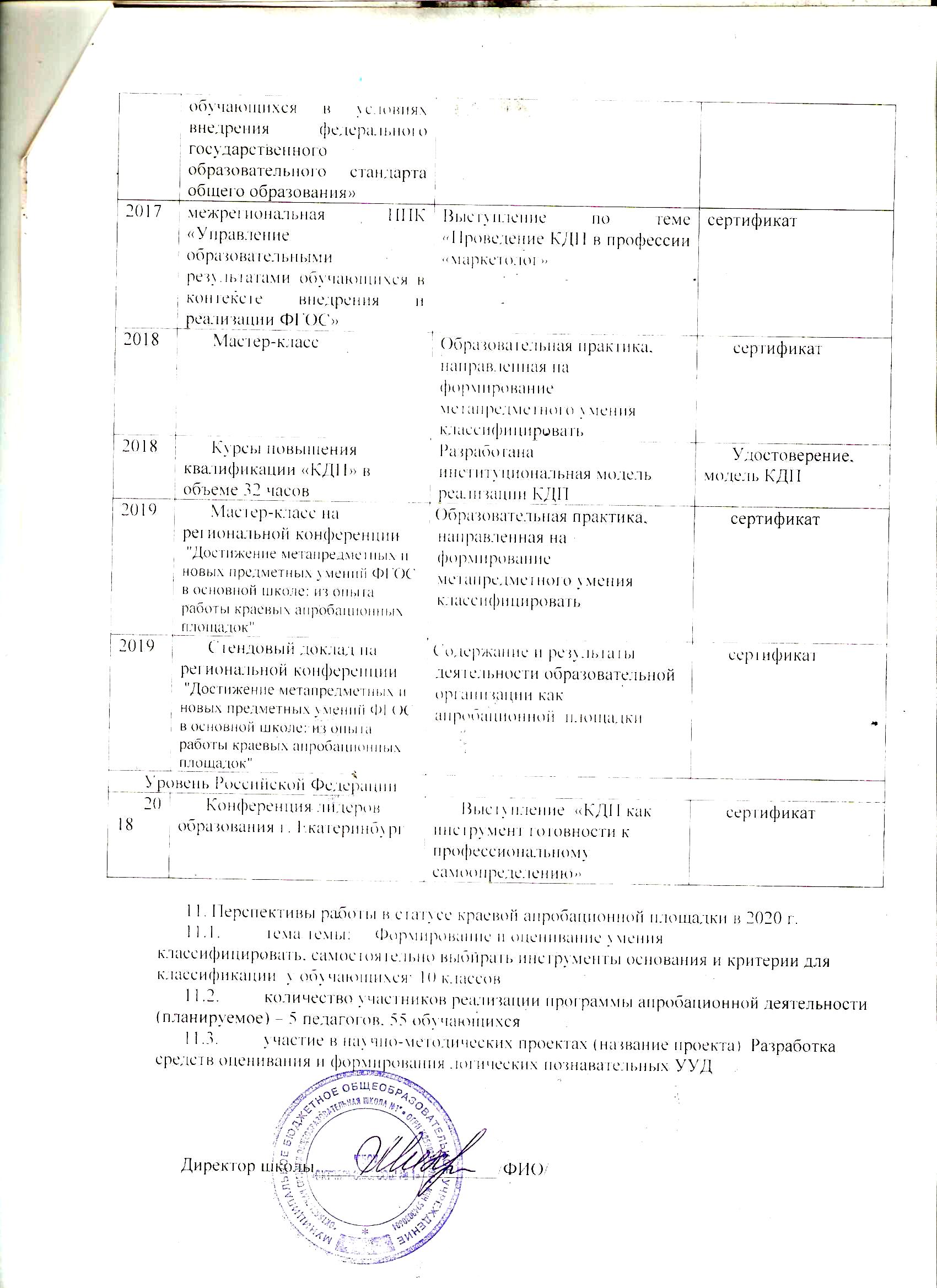 годНазвание проектаУчреждение-организатор проектаФИО руководителя проектаКол-во участников проекта от школыРезультаты участия в проекте2016Коммуникативно-деятельностные пробы как инструмент формирования готовности к профессиональному самоопределению учащихся основной школыИРО ПКОбшаров К.И.3 педагога, 25 обучающихсяРазработана коммуникативно- деятельностная проба по решению коммуникативной задачи «Мотивация»;2017Разработка средств оценивания и формирования логических познавательных УУД в основной школеИРО ПККлинова Мария  Николаевна4 педагога, 28 обучающихсяРазработаны и апробированы средства для обучающихся 7 классов по формированию умения классифицировать, самостоятельно выбирать основание и критерии для классификации 2017Немецкий-первый второй иностранныйГете-институтДолгих  Г.И.2 учителя , 30 учеников-2017Коммуникативно-деятельностные пробы как инструмент формирования готовности к профессиональному самоопределению учащихся основной школыИРО ПКОбшаров К.И.6 педагогов, 50 обучающихсяРазработаны коммуникативно- деятельностные  пробы по профессии «маркетолог»2018Разработка средств оценивания и формирования логических познавательных УУД в основной школеИРО ПККлинова Мария  Николаевна3 педагога, 49 обучающихсяРазработаны и апробированы средства для обучающихся 8 классов по формированию умения классифицировать, самостоятельно выбирать основание и критерии для классификации2018Немецкий-первый второй иностранныйГете-институтДолгих  Г.И.2 учителя , 35 учениковРазработана программа курса 2018Коммуникативно-деятельностные пробы как инструмент формирования готовности к профессиональному самоопределению учащихся основной школыИРО ПКОбшаров К.И.8 педагогов, 110 обучающихсяРазработана институциональная модель КДП и программа тьюториала2019Разработка средств оценивания и формирования логических познавательных УУД в основной школеИРО ПККлинова Мария  Николаевна3 педагога, 108 обучающихсяРазработаны и апробированы средства для обучающихся 9 классов по формированию умения классифицировать, самостоятельно выбирать основание и критерии для классификации№Название продуктаАвторыАдрес размещения на портале09.12.2018«Умение самостоятельно выбирать основания и критерии для классификации объектов». Комплект материалов по формированию метапредметного результатаДулесова И.Ф., зам.директора по УВР, Литвинова И.Н., Имамутдинова Е.К., Поезжаева Р.М., учителя МБОУ «Октябрьская СОШ №1»http://www.fgos.iro.perm.ru/napravleniya/2-3-razrabotka-i-aprobatsiya-innovatsionnykh-obrazovatelnykh-praktik-formirovaniya-i-otsenivaniya-poznavatelnykh-uud-rukovoditel-klinova-m-n/kontent?view=fcontent&task=view&id=23492019годФорма трансляции (проведение семинара, участие в семинаре/конференции, сообщение, мастер-класс, др.)  Содержание транслируемого опыта (кратко, не более 10 слов по каждой позиции)Наличие документа, подтверждающего факт трансляции (сертификат, диплом, др.)Институциональный уровеньИнституциональный уровеньИнституциональный уровеньИнституциональный уровень2016методчасАпробирована коммуникативно- деятельностная проба(КДП)сертификат2017Педсовет «Проектная деятельность ОУ»Проведение проб на разные коммуникативные задачи (КЗ);Проведение мастер-класса на формирование и оценивания умения классифицироватьПротокол педсовета, сертификат2018Проведение методического часаТрансляция опыта апробационной деятельности на институциональном уровнесертификат2018Профориентационное мероприятие для родителей и обучающихся 7-8 классовРешение КЗ в коммуникативно- деятельностных пробахПротокол, сертификатыМуниципальный уровеньМуниципальный уровеньМуниципальный уровеньМуниципальный уровень2018Профориентационное мероприятие для обучающихся 7-8 классов в рамках краевого мероприятияВыступление и Решение КЗ в коммуникативно- деятельностных пробахсертификаты2018Августовская конференцияТрансляция опыта апробационной деятельности на муниципальном уровнесертификат2018Мастер-классПрименение умения классифицировать в профориентационной деятельности обучающихся сертификат2018Семинар-практикумИспользование умения классифицировать в учебном предметесертификатРегиональный уровеньРегиональный уровеньРегиональный уровеньРегиональный уровень2016 Межрегиональная конференция «Инновационные механизмы достижения новых предметных, метапредметных, личностных образовательных результатов Презентация проекта «Решение коммуникативной задачи «мотивация»  на примере профессии «менеджер по продажам»Сертификат  за выступление